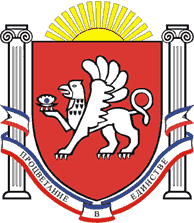 РЕСПУБЛИКА    КРЫМРАЗДОЛЬНЕНСКИЙ РАЙОНЗИМИНСКИЙ СЕЛЬСКИЙ СОВЕТ 32-е внеочередное  заседание 2 созываРЕШЕНИЕ  № 268-2/21от   06 октября  2021 г.                                                                                                    с. Зимино 	           О постановке объекта недвижимого имущества в казну муниципального образования Зиминское сельское поселение Раздольненского района Республики Крым	В соответствии с Федеральным законом от 06.10.2003 г. № 131-ФЗ «Об общих принципах организации местного самоуправления в Российской Федерации», Законом Республики Крым от 21.10.2014 г. № 54-ЗРК «Об основах местного самоуправления в Республике Крым», Законом Республики Крым от 31.07.2014 г. № 38-ЗРК «Об особенностях регулирования имущественных и земельных отношений на территории Республики Крым»,Закон Республики Крым от 15 января 2015 г. N 66-ЗРК/2015 "О предоставлении земельных участков, находящихся в государственной или муниципальной собственности, и некоторых вопросах земельных отношений" , Уставом муниципального образования Зиминское сельское поселение, Зиминский сельский советР Е Ш И Л:1. Поставить объект недвижимого имущества (земельный участок), в казну муниципального образования Зиминское сельское поселение Раздольненского района Республики Крым, находящийся по адресу: Республика Крым, Раздольненский район, Зиминское сельское поселение      с. Зимино   ул.Школьная ,кадастровый номер 90:10:050101:1211 , категория земель: земли населенных  пунктов, вид разрешенного использования: для ведения личного подсобного хозяйства (код 2.2) площадь 4215 кв.м, кадастровая стоимость земельного участка 1760268.3 руб.2. Поставить объект недвижимого имущества (земельный участок), в казну муниципального образования Зиминское сельское поселение Раздольненского района Республики Крым, находящийся по адресу: Республика Крым, Раздольненский район, Зиминское сельское поселение  с. Зимино   ул.Школьная ,   кадастровый номер 90:10:050101:1209 , категория земель: земли населенных  пунктов, вид разрешенного использования: для ведения личного подсобного хозяйства (код 2.2) площадь 5000 кв.м, кадастровая стоимость земельного участка 2088100 руб.3.Обнародовать данное решение путем размещения на информационных стендах населенных пунктов Зиминского сельского совета и на официальном сайте Администрации Зиминского сельского поселения (http://зиминское-сп.рф/).                                                                                                                                   4. Решение вступает в силу с момента его принятия.5. Контроль за исполнением настоящего решения возложить на постоянную комиссию по бюджету, налогам, муниципальной собственности, земельным и имущественным отношениям, социально-экономическому развитию, законности, правопорядку, регламенту, служебной этике, кадровой политике и местному самоуправлению Председатель Зиминского сельского                                                                                                совета – глава Администрации                                                                                         сельского поселения                                                        С.В. Канцелярук